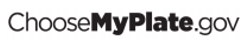 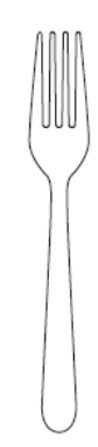 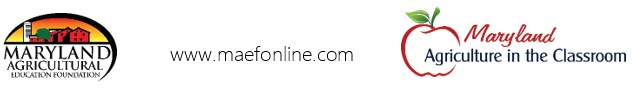 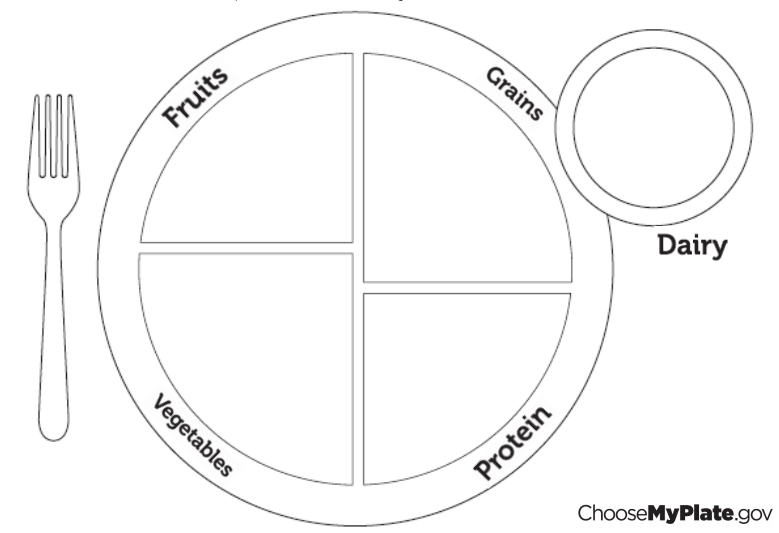 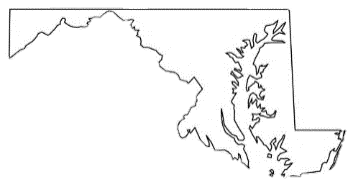 Below are pictures of some of the many foods grown or started RIGHT HERE in Maryland by local farmers! FruitsVegetablesGrainsProteinDairy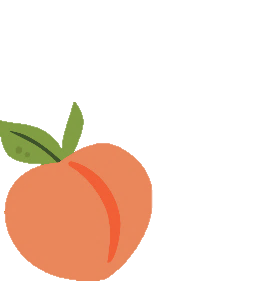 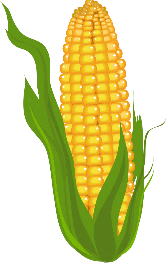 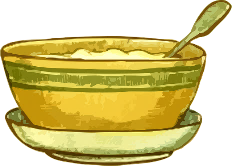 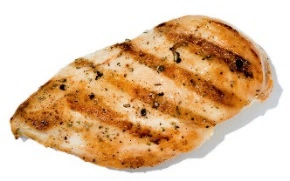 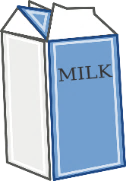 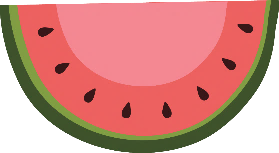 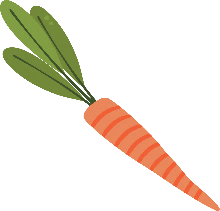 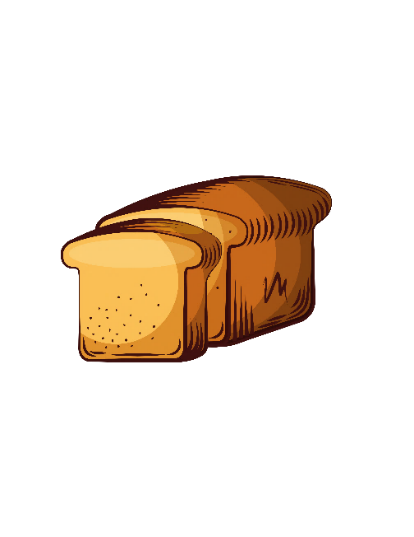 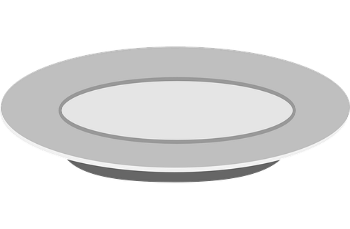 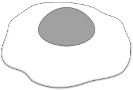 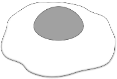 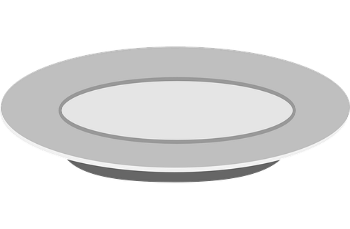 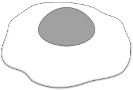 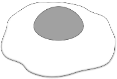 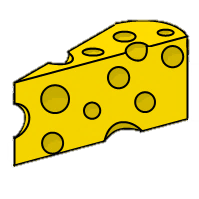 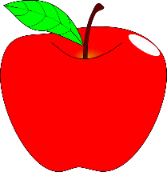 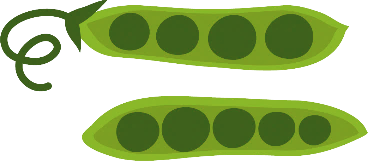 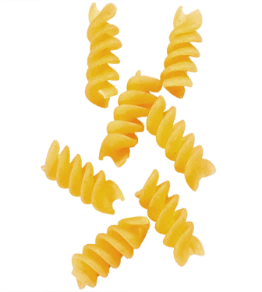 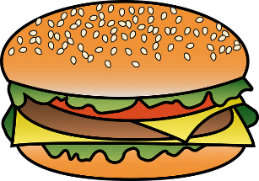 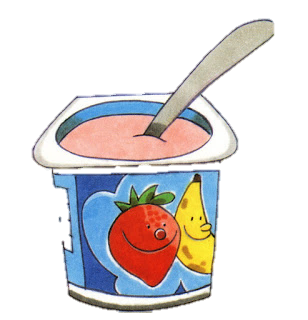 